訪問看護教育プログラム体験研修が始まりました！新潟県看護協会では地域包括ケア構築が進む中、一人でも多くの訪問看護師が増えること、長く仕事が続けられること、訪問看護の質が向上することを目指して訪問看護体験研修を実施します。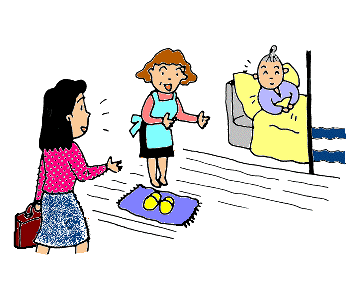 【対象者】新潟県に在住・在勤の看護職　　　　これから訪問看護をやってみたい看護職（離職中の方も大歓迎）　　　　医療機関・クリニック・施設・教育機関等に勤務している看護職　　　　訪問看護ステーションに勤務している看護職（新任者など）【内容】職場体験・同行訪問・手技演習・振り返り等【受け入れ人数】１日あたり１名【期間】1日・2日間コース（訪問看護教育プログラムコースのとおり）【費用】一人１日あたり１０,０００円　　　　看護職賠償責任保険に加入されていない方は研修補償制度（will ＆e-kango）に加入していただきます。（負担額は１,５５０円）【会場】新潟県看護協会立訪問看護ステーションにいがた　　　　新潟市中央区川岸町3丁目33番2号（電話：025-266-0212）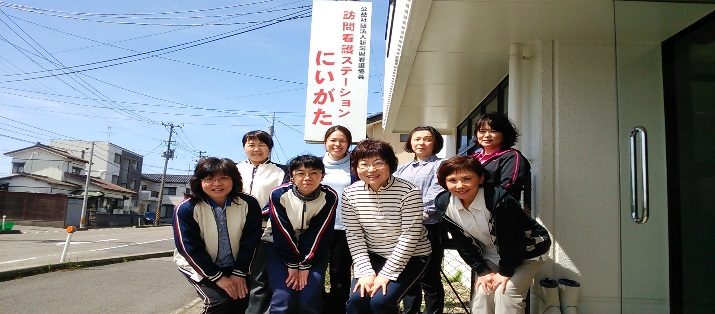 【申込方法】①訪問看護推進課（℡025-265-4188）にお電話をください。　　　　　　②研修内容等を確認後、必要書類をダウンロードして記入の上、ご提出ください。　　　　　　　　　a  申込書                  b　誓約書　　　　　　　　　提出先：〒951-8133　新潟市中央区川岸町２丁目１１番地　　　　　　　　　　　　　新潟県看護協会訪問看護推進課　FAX：025-233-7672